2017 Stat DayUnfoldingSecondary TKI activities for teaching L3 Probability(Calc teacher’s learning journey for teaching L3 Stat) 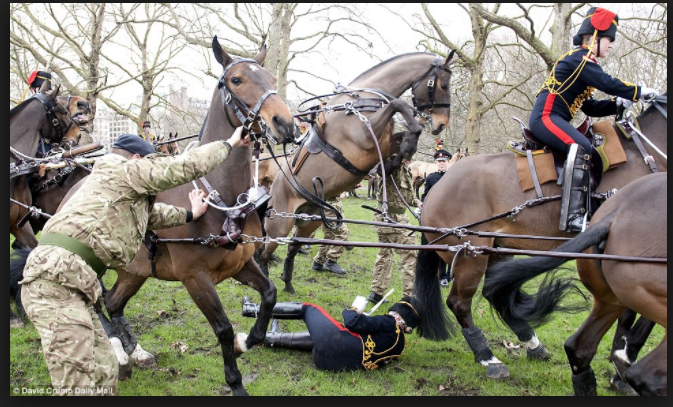 Sun Mee KimWestlake Girls Highschool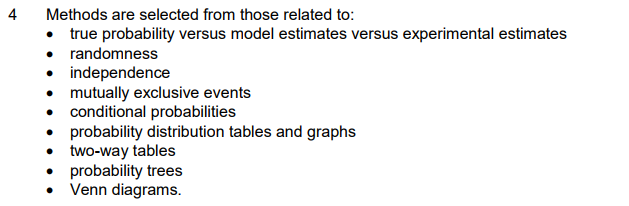 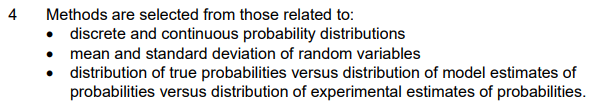 http://seniorsecondary.tki.org.nz/Mathematics-and-statistics/Achievement-objectives/AOs-by-level/AO-S8-4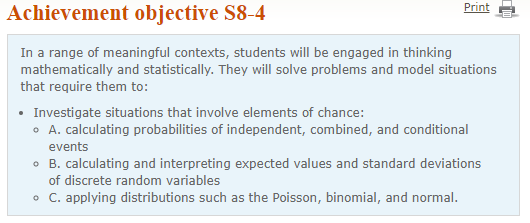 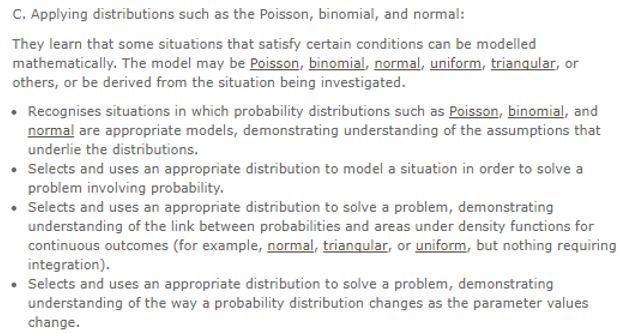 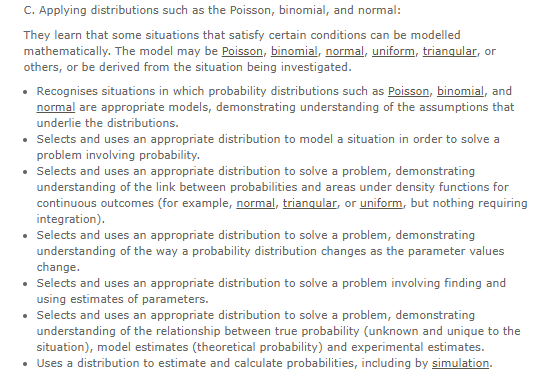 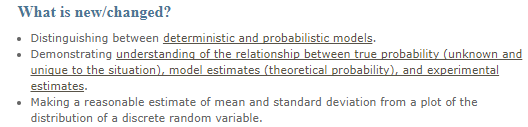 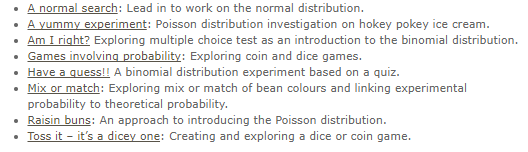 Your List: Probability Games or Probability Context CrapsTwo upDe Mere’s problem Part 1) Yummy Experiment 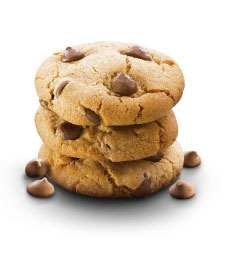  "Introduction to Poisson Distribution Model Chief Tui is making a batch of choc button cookies and realised he has a very small amount of choc. buttons. He is wondering how many cookies will not have any choc buttons.“Frequency Distribution”					X: number of choc. Buttons  /cookie                      Draw the distribution graph as a dot plot.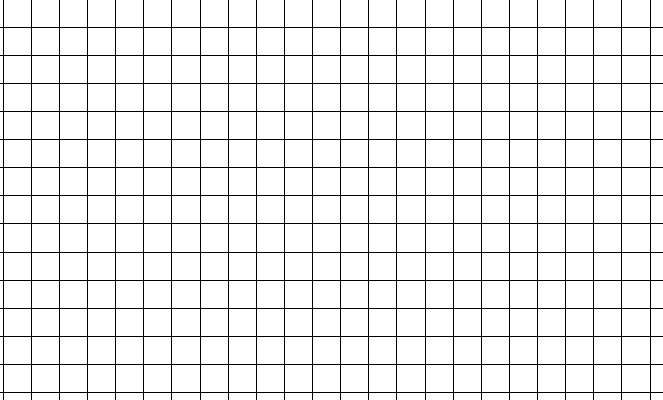 What do you notice from the graph?   What do you wonder?2. Estimate the Mean of the Distribution:  Calculate the Mean of the distribution: 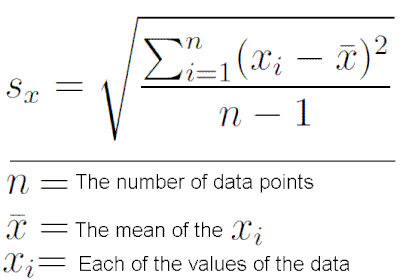 3.  Calculate the Standard Deviation of the distribution (by hand, or by Graphics Calculator):4. Calculate the probability of the followings based on the experiment above.    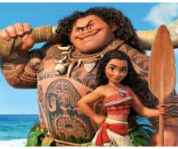 a)	Exactly ____   choc. buttons in one randomly chosen cookieb)	No more than ____  choc. buttons in randomly chosen cookiec)	At least ____  choc. buttons in randomly chosen cookied)	____  or more choc. buttons in randomly chosen cookie e)   Moana and Maui get one cookie each. What is the probability that both of their cookies has exactly _____ choc. buttons?f) Granma Tala eats three cookies. What is the chance that she ate ___ Choc. Buttons ?g) One baking tray makes 24 cookies. How many Choc Button do you expect to find in one tray?Part 2) Comparing Probability Distributions between the Model Estimates (by Poisson) and Experimental EstimatesUse Poisson Model to calculate the probabilities and compare them with the experimental probabilities.Poisson distribution is often called “the Law of Small Numbers” and it requires only one parameter, “ average rate “, to calculate.“Probability Distribution”					X: number of choc. buttons/cookieSketch the outline of the Poisson distribution over the Dot plot. What do you notice?Discuss whether a Poisson distribution could be a good model for the distribution of the number of chocolate buttons in a cookie. “S C S C C”A Unique feature of the Poisson distribution is that the mean is equal to the square of the standard deviation (aka variance). How is it in this sample?3. Calculate the probability of the followings using the Poisson model. (Use Graphics Calculator)a)	Exactly ____   choc. buttons in one randomly chosen cookie      P(X=     ) =b)	No more than ____  choc. buttons in randomly chosen cookiec)	At least ____  choc. buttons in randomly chosen cookied)	____  or more choc. buttons in randomly chosen cookiePart 3) Introduction to Normal Distribution Model 1. Record the weight of the cookies and create a Histogram.  (It’s a bit tricky to use in excel. See here for instruction if you want to try) What do you notice from the graph?   What do you wonder?Estimate the mean of the weight distribution  Calculate the mean, median and mode.  Estimate the standard deviation of the weight distribution  Calculate the standard deviation of the weight distributionSketch the normal distribution model of cookie weight distribution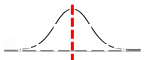 Mean = S. D =One cookie was randomly selected. Find the probability that it weigh More than ____?   Less than __ g?No more than___ g? Between __ g and  ___ g?A class of 25 got one cookie each. How many would get the cookie weigh more than ___g" Am I right - 20Qs?"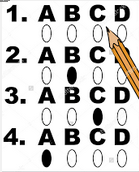 Introduction to Binomial Distribution Model Part 1 ) “Experimental Probability Distribution”X: number of question Correctly Answered 1. Draw the distribution graph as a dot plot.What do you notice from the graph?    What do you wonder?2. Estimate the mean and the standard deviation of the probability distribution for the number of correctly answered questions:  3. Calculate the mean and the standard deviation of the probability distribution for the number of correctly answered questions.4. Find the probability thata) Exactly 5 questions correctly answered.   P(X= 5) =b) At least 5 questions correctly answered.c) More than 5 questions correctly answered.d) Less than 5 questions correctly answered.Part 2 ) Modelling Probability Distribution using Binomial ModelUse Binomial distribution to model the probabilities of guessing 20 questions. Binomial model requires Two (Bi) parameters to calculate the model estimates of the probabilities.Probability of getting right (p) =Number of trials (n) =X: number of question Correctly Answered 5.   Sketch the outline of the Poisson distribution over the Dot plot.  What do you notice?Discuss whether a Binomial distribution could be a good model for the distribution. “S C S C C”6.  Calculate the followings using Binomial distribution model.a) Exactly 5 questions correctly answered.  P(X = 5) =b) At least 5 questions correctly answered.c) More than 5 questions correctly answered.d) Less than 5 questions correctly answered.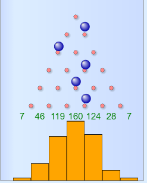 https://www.umass.edu/wsp/resources/poisson/#featureshttp://www.stat.yale.edu/Courses/1997-98/101/binom.htmhttps://en.wikipedia.org/wiki/Daniel_Bernoullihttp://www.mathsisfun.com/data/quincunx.html    xFrequencyxFrequencyExperimental EstimatesModel  Estimates    xPe (X=x)    xPm(X=x)